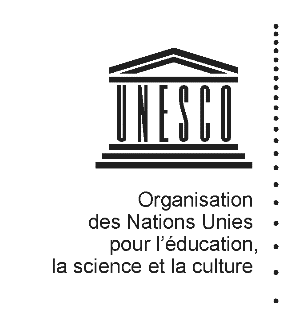 Prix UNESCO-Roi Hamad bin Isa Al Khalifa 
pour l'utilisation des technologies de l'information et de la communication dans l'éducationÉdition 2017L’utilisation des TIC pour accroître l'accès à une éducation de qualité Formulaire de candidature (à renvoyer au plus tard le 20 octobre 2017)Prix UNESCO-Roi Hamad bin Isa Al Khalifa 
pour l'utilisation des technologies de l'information et de la communication dans l'éducationÉdition 2017L’utilisation des TIC pour accroître l'accès à une éducation de qualité Formulaire de candidature (à renvoyer au plus tard le 20 octobre 2017)Prix UNESCO-Roi Hamad bin Isa Al Khalifa 
pour l'utilisation des technologies de l'information et de la communication dans l'éducationÉdition 2017L’utilisation des TIC pour accroître l'accès à une éducation de qualité Formulaire de candidature (à renvoyer au plus tard le 20 octobre 2017)1. 1 Informations d’ordre général1. 1 Informations d’ordre général1. 1 Informations d’ordre général1. 1 Informations d’ordre général1. 1 Informations d’ordre généralIntitulé du programme/projet:     Intitulé du programme/projet:     Intitulé du programme/projet:     Intitulé du programme/projet:     Intitulé du programme/projet:     Nom de l’organisation ou de la personne chargée de la mise en œuvre :       Nom de l’organisation ou de la personne chargée de la mise en œuvre :       Nom de l’organisation ou de la personne chargée de la mise en œuvre :       Nom de l’organisation ou de la personne chargée de la mise en œuvre :       Nom de l’organisation ou de la personne chargée de la mise en œuvre :       Pays :      Pays :      Pays :      Pays :      Pays :      Durée du programmeDate de début (mois/année) : Date  			Date de fin (mois/année) : Date	Le programme est en cours ?  Oui		 Non 	Durée du programmeDate de début (mois/année) : Date  			Date de fin (mois/année) : Date	Le programme est en cours ?  Oui		 Non 	Durée du programmeDate de début (mois/année) : Date  			Date de fin (mois/année) : Date	Le programme est en cours ?  Oui		 Non 	Durée du programmeDate de début (mois/année) : Date  			Date de fin (mois/année) : Date	Le programme est en cours ?  Oui		 Non 	Durée du programmeDate de début (mois/année) : Date  			Date de fin (mois/année) : Date	Le programme est en cours ?  Oui		 Non 	Type d’organisation :	Gouvernement national   ONG nationale   	ONG internationale  Autre autorité publique  Autre (organisme privé, syndicat, mission religieuse, etc.).  Veuillez préciser      Type d’organisation :	Gouvernement national   ONG nationale   	ONG internationale  Autre autorité publique  Autre (organisme privé, syndicat, mission religieuse, etc.).  Veuillez préciser      Type d’organisation :	Gouvernement national   ONG nationale   	ONG internationale  Autre autorité publique  Autre (organisme privé, syndicat, mission religieuse, etc.).  Veuillez préciser      Type d’organisation :	Gouvernement national   ONG nationale   	ONG internationale  Autre autorité publique  Autre (organisme privé, syndicat, mission religieuse, etc.).  Veuillez préciser      Type d’organisation :	Gouvernement national   ONG nationale   	ONG internationale  Autre autorité publique  Autre (organisme privé, syndicat, mission religieuse, etc.).  Veuillez préciser      Cadre d’activité : région(Amérique latine, région arabe, Afrique, Asie et Pacifique)Cadre d’activité : région(Amérique latine, région arabe, Afrique, Asie et Pacifique)Cadre d’activité : région(Amérique latine, région arabe, Afrique, Asie et Pacifique)Cadre d’activité : région(Amérique latine, région arabe, Afrique, Asie et Pacifique)Cadre d’activité : région(Amérique latine, région arabe, Afrique, Asie et Pacifique)Cadre d’activité : paysCadre d’activité : paysCadre d’activité : paysCadre d’activité : paysCadre d’activité : paysNiveau du cadre d'activitéÉcole  Communauté  District  Province  Autre  Veuillez indiquer la zone de mise en œuvre du projet :       Niveau du cadre d'activitéÉcole  Communauté  District  Province  Autre  Veuillez indiquer la zone de mise en œuvre du projet :       Niveau du cadre d'activitéÉcole  Communauté  District  Province  Autre  Veuillez indiquer la zone de mise en œuvre du projet :       Niveau du cadre d'activitéÉcole  Communauté  District  Province  Autre  Veuillez indiquer la zone de mise en œuvre du projet :       Niveau du cadre d'activitéÉcole  Communauté  District  Province  Autre  Veuillez indiquer la zone de mise en œuvre du projet :       Partenaire principal (plusieurs, le cas échéant) :       Partenaire principal (plusieurs, le cas échéant) :       Partenaire principal (plusieurs, le cas échéant) :       Partenaire principal (plusieurs, le cas échéant) :       Partenaire principal (plusieurs, le cas échéant) :       Fournir la lettre de nomination : Veuillez joindre la lettre de nominationFournir la lettre de nomination : Veuillez joindre la lettre de nominationFournir la lettre de nomination : Veuillez joindre la lettre de nominationFournir la lettre de nomination : Veuillez joindre la lettre de nominationFournir la lettre de nomination : Veuillez joindre la lettre de nomination2. Coordonnées 2. Coordonnées 2. Coordonnées 2. Coordonnées 2. Coordonnées Nom de la personne à contacter :       Nom de la personne à contacter :       Nom de la personne à contacter :       Nom de la personne à contacter :       Nom de la personne à contacter :       Titre (ou fonction) :       Titre (ou fonction) :       Titre (ou fonction) :       Titre (ou fonction) :       Titre (ou fonction) :       Adresse complète :       Adresse complète :       Adresse complète :       Pays (contact) :       Pays (contact) :       Téléphone (avec indicatif du pays) :       Téléphone (avec indicatif du pays) :       Téléphone (avec indicatif du pays) :       Site Web, le cas échéant :       Site Web, le cas échéant :       Courriel : Courriel : Courriel : Courriel : Courriel : 3. Organisation/personne assurant la mise en œuvre (300 mots maximum)3. Organisation/personne assurant la mise en œuvre (300 mots maximum)3. Organisation/personne assurant la mise en œuvre (300 mots maximum)3. Organisation/personne assurant la mise en œuvre (300 mots maximum)3. Organisation/personne assurant la mise en œuvre (300 mots maximum)Veuillez fournir des informations de base sur l’organisation ou la personne qui assure la mise en œuvre du programme/projetVeuillez fournir des informations de base sur l’organisation ou la personne qui assure la mise en œuvre du programme/projetVeuillez fournir des informations de base sur l’organisation ou la personne qui assure la mise en œuvre du programme/projetVeuillez fournir des informations de base sur l’organisation ou la personne qui assure la mise en œuvre du programme/projetVeuillez fournir des informations de base sur l’organisation ou la personne qui assure la mise en œuvre du programme/projet4. Description succincte du programme (300 mots maximum)4. Description succincte du programme (300 mots maximum)4. Description succincte du programme (300 mots maximum)4. Description succincte du programme (300 mots maximum)4. Description succincte du programme (300 mots maximum)Décrivez la vision et les principes sur lesquels repose le programme/projet, son objectif principal dans le cadre des activités visant à permettre aux groupes défavorisés d’accéder à une éducation équitable et de qualité et/ou le(s) problème(s) particulier(s) au(x)quel(s) il vise à répondre, ainsi que la solution novatrice en matière de TIC pour réaliser cet objectif ou résoudre ce(s) problème(s) :  Plusieurs lignes de texteDécrivez la vision et les principes sur lesquels repose le programme/projet, son objectif principal dans le cadre des activités visant à permettre aux groupes défavorisés d’accéder à une éducation équitable et de qualité et/ou le(s) problème(s) particulier(s) au(x)quel(s) il vise à répondre, ainsi que la solution novatrice en matière de TIC pour réaliser cet objectif ou résoudre ce(s) problème(s) :  Plusieurs lignes de texteDécrivez la vision et les principes sur lesquels repose le programme/projet, son objectif principal dans le cadre des activités visant à permettre aux groupes défavorisés d’accéder à une éducation équitable et de qualité et/ou le(s) problème(s) particulier(s) au(x)quel(s) il vise à répondre, ainsi que la solution novatrice en matière de TIC pour réaliser cet objectif ou résoudre ce(s) problème(s) :  Plusieurs lignes de texteDécrivez la vision et les principes sur lesquels repose le programme/projet, son objectif principal dans le cadre des activités visant à permettre aux groupes défavorisés d’accéder à une éducation équitable et de qualité et/ou le(s) problème(s) particulier(s) au(x)quel(s) il vise à répondre, ainsi que la solution novatrice en matière de TIC pour réaliser cet objectif ou résoudre ce(s) problème(s) :  Plusieurs lignes de texteDécrivez la vision et les principes sur lesquels repose le programme/projet, son objectif principal dans le cadre des activités visant à permettre aux groupes défavorisés d’accéder à une éducation équitable et de qualité et/ou le(s) problème(s) particulier(s) au(x)quel(s) il vise à répondre, ainsi que la solution novatrice en matière de TIC pour réaliser cet objectif ou résoudre ce(s) problème(s) :  Plusieurs lignes de texte5. Caractéristiques du programme5. Caractéristiques du programme5. Caractéristiques du programme5. Caractéristiques du programme5. Caractéristiques du programme(a)	Objectifs spécifiques 
(150 à 300 mots)(a)	Objectifs spécifiques 
(150 à 300 mots)1. Énumérez et expliquez les objectifs spécifiques du programme/projet :       Une seule ligne de texte1. Énumérez et expliquez les objectifs spécifiques du programme/projet :       Une seule ligne de texte1. Énumérez et expliquez les objectifs spécifiques du programme/projet :       Une seule ligne de texte(b)	Portée(b)	Portée1.1 Groupe(s) cible(s) du programme/projet : Choix (à partir d’un menu) Réfugiés Personnes déplacées à l’intérieur de leur propre pays Apprenants désavantagés du point de vue socioéconomique Personnes handicapées Minorités culturelles, ethniques et/ou religieuses Femmes et/ou filles vulnérables1.1 Groupe(s) cible(s) du programme/projet : Choix (à partir d’un menu) Réfugiés Personnes déplacées à l’intérieur de leur propre pays Apprenants désavantagés du point de vue socioéconomique Personnes handicapées Minorités culturelles, ethniques et/ou religieuses Femmes et/ou filles vulnérables1.1 Groupe(s) cible(s) du programme/projet : Choix (à partir d’un menu) Réfugiés Personnes déplacées à l’intérieur de leur propre pays Apprenants désavantagés du point de vue socioéconomique Personnes handicapées Minorités culturelles, ethniques et/ou religieuses Femmes et/ou filles vulnérables(b)	Portée(b)	Portée1.2 Tranche d’âge/Niveau d’éducation du/des groupe(s) cible(s) : Choix (à partir d’un menu) Enfants d’âge préscolaire (précisez le niveau) : Élèves du primaire ou du secondaire (précisez le niveau) : Élèves d’établissements d’EFTP (précisez le niveau et la discipline) : Élèves de l’enseignement supérieur (précisez le niveau et la discipline) : Jeunes non scolarisés et/ou adultes (veuillez préciser la tranche d’âge et les antécédents) : Autre, veuillez préciser       Une seule ligne de texte1.2 Tranche d’âge/Niveau d’éducation du/des groupe(s) cible(s) : Choix (à partir d’un menu) Enfants d’âge préscolaire (précisez le niveau) : Élèves du primaire ou du secondaire (précisez le niveau) : Élèves d’établissements d’EFTP (précisez le niveau et la discipline) : Élèves de l’enseignement supérieur (précisez le niveau et la discipline) : Jeunes non scolarisés et/ou adultes (veuillez préciser la tranche d’âge et les antécédents) : Autre, veuillez préciser       Une seule ligne de texte1.2 Tranche d’âge/Niveau d’éducation du/des groupe(s) cible(s) : Choix (à partir d’un menu) Enfants d’âge préscolaire (précisez le niveau) : Élèves du primaire ou du secondaire (précisez le niveau) : Élèves d’établissements d’EFTP (précisez le niveau et la discipline) : Élèves de l’enseignement supérieur (précisez le niveau et la discipline) : Jeunes non scolarisés et/ou adultes (veuillez préciser la tranche d’âge et les antécédents) : Autre, veuillez préciser       Une seule ligne de texte(b)	Portée(b)	Portée1.3 Nombre de lieux/classes où le programme est mis en œuvre : Une seule ligne de texte1.3 Nombre de lieux/classes où le programme est mis en œuvre : Une seule ligne de texte1.3 Nombre de lieux/classes où le programme est mis en œuvre : Une seule ligne de texte(b)	Portée(b)	Portée1.4 Nombre de bénéficiaires annuel :       Une seule ligne de texte1.4 Nombre de bénéficiaires annuel :       Une seule ligne de texte1.4 Nombre de bénéficiaires annuel :       Une seule ligne de texte(b)	Portée(b)	Portée1.5 Nombre total de bénéficiaires du programme/projet depuis son lancement :       Une seule ligne de texte1.5 Nombre total de bénéficiaires du programme/projet depuis son lancement :       Une seule ligne de texte1.5 Nombre total de bénéficiaires du programme/projet depuis son lancement :       Une seule ligne de texte(c)	Exécution du programme(c)	Exécution du programme1. Solutions d’apprentissage en ligne1. Solutions d’apprentissage en ligne1. Solutions d’apprentissage en ligne(c)	Exécution du programme(c)	Exécution du programme1.1 Comment les solutions TIC sont-elles conçues afin d’accroître l’accès à une éducation et un apprentissage tout au long de la vie de qualité ? Veuillez préciser :       Plusieurs lignes de texte1.1 Comment les solutions TIC sont-elles conçues afin d’accroître l’accès à une éducation et un apprentissage tout au long de la vie de qualité ? Veuillez préciser :       Plusieurs lignes de texte1.1 Comment les solutions TIC sont-elles conçues afin d’accroître l’accès à une éducation et un apprentissage tout au long de la vie de qualité ? Veuillez préciser :       Plusieurs lignes de texte(c)	Exécution du programme(c)	Exécution du programme1.2 Quel type d’équipement numérique et de connexion à l’Internet l’organisation ou la personne maître d’œuvre a-t-elle utilisé pour dispenser l’éducation et communiquer avec les groupes cibles ? Veuillez préciser :       Plusieurs lignes de texte 1.2 Quel type d’équipement numérique et de connexion à l’Internet l’organisation ou la personne maître d’œuvre a-t-elle utilisé pour dispenser l’éducation et communiquer avec les groupes cibles ? Veuillez préciser :       Plusieurs lignes de texte 1.2 Quel type d’équipement numérique et de connexion à l’Internet l’organisation ou la personne maître d’œuvre a-t-elle utilisé pour dispenser l’éducation et communiquer avec les groupes cibles ? Veuillez préciser :       Plusieurs lignes de texte (c)	Exécution du programme(c)	Exécution du programme1.3 Quel type de dispositifs numériques et de moyens de connexion à l’Internet l’organisation ou la personne maître d’œuvre a-t-elle mis à la disposition des apprenants et/ou attendu qu’ils utilisent ?Veuillez préciser :       Plusieurs lignes de texte1.3 Quel type de dispositifs numériques et de moyens de connexion à l’Internet l’organisation ou la personne maître d’œuvre a-t-elle mis à la disposition des apprenants et/ou attendu qu’ils utilisent ?Veuillez préciser :       Plusieurs lignes de texte1.3 Quel type de dispositifs numériques et de moyens de connexion à l’Internet l’organisation ou la personne maître d’œuvre a-t-elle mis à la disposition des apprenants et/ou attendu qu’ils utilisent ?Veuillez préciser :       Plusieurs lignes de texte(c)	Exécution du programme(c)	Exécution du programme1.4 L’organisation ou la personne maître d’œuvre a-t-elle utilisé les données existantes ou mené l’enquête sur les dispositifs numériques et moyens de connexion domestiques ou personnels ? Si oui, veuillez préciser :       Plusieurs lignes de texte1.4 L’organisation ou la personne maître d’œuvre a-t-elle utilisé les données existantes ou mené l’enquête sur les dispositifs numériques et moyens de connexion domestiques ou personnels ? Si oui, veuillez préciser :       Plusieurs lignes de texte1.4 L’organisation ou la personne maître d’œuvre a-t-elle utilisé les données existantes ou mené l’enquête sur les dispositifs numériques et moyens de connexion domestiques ou personnels ? Si oui, veuillez préciser :       Plusieurs lignes de texte(c)	Exécution du programme(c)	Exécution du programme2. Structure et organisation de l’apprentissage 2. Structure et organisation de l’apprentissage 2. Structure et organisation de l’apprentissage (c)	Exécution du programme(c)	Exécution du programme2.1 Veuillez préciser les principaux sujets et résultats d’apprentissage des activités d’apprentissage en ligne conçues :      Plusieurs lignes de texte2.1 Veuillez préciser les principaux sujets et résultats d’apprentissage des activités d’apprentissage en ligne conçues :      Plusieurs lignes de texte2.1 Veuillez préciser les principaux sujets et résultats d’apprentissage des activités d’apprentissage en ligne conçues :      Plusieurs lignes de texte(c)	Exécution du programme(c)	Exécution du programme2.2 Merci de préciser les principales stratégies utilisées pour assurer la qualité des résultats d’apprentissage.2.2 Merci de préciser les principales stratégies utilisées pour assurer la qualité des résultats d’apprentissage.2.2 Merci de préciser les principales stratégies utilisées pour assurer la qualité des résultats d’apprentissage.(c)	Exécution du programme(c)	Exécution du programme2.3 Quel est le temps consacré par unité/module aux activités d’apprentissage en ligne ?      Une seule ligne de texte Quelle est la durée totale des activités d’apprentissage ? Une seule ligne de texte2.3 Quel est le temps consacré par unité/module aux activités d’apprentissage en ligne ?      Une seule ligne de texte Quelle est la durée totale des activités d’apprentissage ? Une seule ligne de texte2.3 Quel est le temps consacré par unité/module aux activités d’apprentissage en ligne ?      Une seule ligne de texte Quelle est la durée totale des activités d’apprentissage ? Une seule ligne de texte(c)	Exécution du programme(c)	Exécution du programme2.4 Quelles sont les principales méthodes pédagogiques utilisées pour garantir l’efficacité des activités d’apprentissage en ligne ? Veuillez les décrire :      Plusieurs lignes de texte2.4 Quelles sont les principales méthodes pédagogiques utilisées pour garantir l’efficacité des activités d’apprentissage en ligne ? Veuillez les décrire :      Plusieurs lignes de texte2.4 Quelles sont les principales méthodes pédagogiques utilisées pour garantir l’efficacité des activités d’apprentissage en ligne ? Veuillez les décrire :      Plusieurs lignes de texte(c)	Exécution du programme(c)	Exécution du programme2.5 Quel est le nombre moyen d’élève par classe/groupe ?       Plusieurs lignes de texte2.5 Quel est le nombre moyen d’élève par classe/groupe ?       Plusieurs lignes de texte2.5 Quel est le nombre moyen d’élève par classe/groupe ?       Plusieurs lignes de texte(c)	Exécution du programme(c)	Exécution du programme2.6 Quels sont les principaux lieux/espaces où les apprenants utilisent les TIC à des fins pédagogiques ?       Plusieurs lignes de texte2.6 Quels sont les principaux lieux/espaces où les apprenants utilisent les TIC à des fins pédagogiques ?       Plusieurs lignes de texte2.6 Quels sont les principaux lieux/espaces où les apprenants utilisent les TIC à des fins pédagogiques ?       Plusieurs lignes de texte(c)	Exécution du programme(c)	Exécution du programme3. Matériels d’apprentissage3. Matériels d’apprentissage3. Matériels d’apprentissage(c)	Exécution du programme(c)	Exécution du programme3.1 Les contenus en ligne sont-ils utilisés ? Si oui, veuillez expliquer comment s’opère la sélection des contenus existants en ligne :      Plusieurs lignes de texte3.1 Les contenus en ligne sont-ils utilisés ? Si oui, veuillez expliquer comment s’opère la sélection des contenus existants en ligne :      Plusieurs lignes de texte3.1 Les contenus en ligne sont-ils utilisés ? Si oui, veuillez expliquer comment s’opère la sélection des contenus existants en ligne :      Plusieurs lignes de texte(c)	Exécution du programme(c)	Exécution du programme3.2 Quel type de matériel numérique déjà existant est réutilisé et quelle est sa provenance ? Veuillez développer :       Plusieurs lignes de texte3.2 Quel type de matériel numérique déjà existant est réutilisé et quelle est sa provenance ? Veuillez développer :       Plusieurs lignes de texte3.2 Quel type de matériel numérique déjà existant est réutilisé et quelle est sa provenance ? Veuillez développer :       Plusieurs lignes de texte(c)	Exécution du programme(c)	Exécution du programme3.3 Le programme utilise-t-il des matériels numériques de conception nouvelle ? Si oui, veuillez expliquer comment et par qui ces matériels numériques sont élaborés :       Plusieurs lignes de texte3.3 Le programme utilise-t-il des matériels numériques de conception nouvelle ? Si oui, veuillez expliquer comment et par qui ces matériels numériques sont élaborés :       Plusieurs lignes de texte3.3 Le programme utilise-t-il des matériels numériques de conception nouvelle ? Si oui, veuillez expliquer comment et par qui ces matériels numériques sont élaborés :       Plusieurs lignes de texte(c)	Exécution du programme(c)	Exécution du programme3.4 Comme la qualité des matériels de conception nouvelle est-elle assurée ? Veuillez développer :       Plusieurs lignes de texte3.4 Comme la qualité des matériels de conception nouvelle est-elle assurée ? Veuillez développer :       Plusieurs lignes de texte3.4 Comme la qualité des matériels de conception nouvelle est-elle assurée ? Veuillez développer :       Plusieurs lignes de texte(c)	Exécution du programme(c)	Exécution du programme3.5 Le programme/projet a-t-il recours à un type quelconque de licence libre ? Si oui, veuillez développer :       Plusieurs lignes de texte3.5 Le programme/projet a-t-il recours à un type quelconque de licence libre ? Si oui, veuillez développer :       Plusieurs lignes de texte3.5 Le programme/projet a-t-il recours à un type quelconque de licence libre ? Si oui, veuillez développer :       Plusieurs lignes de texte(c)	Exécution du programme(c)	Exécution du programme4. Langue(s) des contenus pédagogiquesChoix (à partir d’un menu)4. Langue(s) des contenus pédagogiquesChoix (à partir d’un menu)4. Langue(s) des contenus pédagogiquesChoix (à partir d’un menu)(c)	Exécution du programme(c)	Exécution du programme Langue nationale officielle, veuillez préciser :       Une seule ligne de texte Langue locale, veuillez préciser :          Une seule ligne de texte Autre, veuillez préciser :       Une seule ligne de texte Langue nationale officielle, veuillez préciser :       Une seule ligne de texte Langue locale, veuillez préciser :          Une seule ligne de texte Autre, veuillez préciser :       Une seule ligne de texte Langue nationale officielle, veuillez préciser :       Une seule ligne de texte Langue locale, veuillez préciser :          Une seule ligne de texte Autre, veuillez préciser :       Une seule ligne de texte(c)	Exécution du programme(c)	Exécution du programme5. Évaluation, reconnaissance, validation et accréditation des résultats d’apprentissage5. Évaluation, reconnaissance, validation et accréditation des résultats d’apprentissage5. Évaluation, reconnaissance, validation et accréditation des résultats d’apprentissage(c)	Exécution du programme(c)	Exécution du programme5.1 Comment les résultats d’apprentissage sont-ils évalués ? Veuillez développer : Plusieurs lignes de texte5.1 Comment les résultats d’apprentissage sont-ils évalués ? Veuillez développer : Plusieurs lignes de texte5.1 Comment les résultats d’apprentissage sont-ils évalués ? Veuillez développer : Plusieurs lignes de texte(c)	Exécution du programme(c)	Exécution du programme5.2 Le programme débouche-t-il sur une certification? Si oui, indiquez comment : Plusieurs lignes de texte5.2 Le programme débouche-t-il sur une certification? Si oui, indiquez comment : Plusieurs lignes de texte5.2 Le programme débouche-t-il sur une certification? Si oui, indiquez comment : Plusieurs lignes de texte(c)	Exécution du programme(c)	Exécution du programme5.3 Le programme/projet utilise-t-il une TIC pour faciliter l’évaluation des résultats d’apprentissage ? Si oui, veuillez développer :       Plusieurs lignes de texte5.3 Le programme/projet utilise-t-il une TIC pour faciliter l’évaluation des résultats d’apprentissage ? Si oui, veuillez développer :       Plusieurs lignes de texte5.3 Le programme/projet utilise-t-il une TIC pour faciliter l’évaluation des résultats d’apprentissage ? Si oui, veuillez développer :       Plusieurs lignes de texte(c)	Exécution du programme(c)	Exécution du programme6. Enseignants/animateurs6. Enseignants/animateurs6. Enseignants/animateurs(c)	Exécution du programme(c)	Exécution du programme6.1 Quel est le nombre d’enseignants/animateurs nécessaires pour la durée totale du programme/projet ?      Une seule ligne de texte6.1 Quel est le nombre d’enseignants/animateurs nécessaires pour la durée totale du programme/projet ?      Une seule ligne de texte6.1 Quel est le nombre d’enseignants/animateurs nécessaires pour la durée totale du programme/projet ?      Une seule ligne de texte(c)	Exécution du programme(c)	Exécution du programme6.2 Quel est le nombre d’apprenants par enseignant/animateur ?     Nombre6.2 Quel est le nombre d’apprenants par enseignant/animateur ?     Nombre6.2 Quel est le nombre d’apprenants par enseignant/animateur ?     Nombre(c)	Exécution du programme(c)	Exécution du programme6.3 Comment les enseignants/animateurs supervisent-ils les activités d’apprentissage ?      Une seule ligne de texte6.3 Comment les enseignants/animateurs supervisent-ils les activités d’apprentissage ?      Une seule ligne de texte6.3 Comment les enseignants/animateurs supervisent-ils les activités d’apprentissage ?      Une seule ligne de texte(c)	Exécution du programme(c)	Exécution du programme7. Soutien apporté par l’établissement au programme7. Soutien apporté par l’établissement au programme7. Soutien apporté par l’établissement au programme(c)	Exécution du programme(c)	Exécution du programme7.1 Quel type de soutien les directeurs d’école/établissement ont-ils apporté à l’exécution du programme/projet ?      Plusieurs lignes de texte7.1 Quel type de soutien les directeurs d’école/établissement ont-ils apporté à l’exécution du programme/projet ?      Plusieurs lignes de texte7.1 Quel type de soutien les directeurs d’école/établissement ont-ils apporté à l’exécution du programme/projet ?      Plusieurs lignes de texte(c)	Exécution du programme(c)	Exécution du programme7.2 Le programme/projet assure-t-il la formation ou accompagnement des enseignants/animateurs? Si oui, indiquez comment :       Plusieurs lignes de texte7.2 Le programme/projet assure-t-il la formation ou accompagnement des enseignants/animateurs? Si oui, indiquez comment :       Plusieurs lignes de texte7.2 Le programme/projet assure-t-il la formation ou accompagnement des enseignants/animateurs? Si oui, indiquez comment :       Plusieurs lignes de texte(c)	Exécution du programme(c)	Exécution du programme7.3 Le programme/projet prévoit-il des mesures d’incitation des enseignants/animateurs ? Si oui, indiquer lesquelles :       Plusieurs lignes de texte7.3 Le programme/projet prévoit-il des mesures d’incitation des enseignants/animateurs ? Si oui, indiquer lesquelles :       Plusieurs lignes de texte7.3 Le programme/projet prévoit-il des mesures d’incitation des enseignants/animateurs ? Si oui, indiquer lesquelles :       Plusieurs lignes de texte(d) 	Éléments novateurs (300 mots maximum)(d) 	Éléments novateurs (300 mots maximum)Plusieurs lignes de textePlusieurs lignes de textePlusieurs lignes de texte6. Résultats du programme (300 à 500 mots)6. Résultats du programme (300 à 500 mots)6. Résultats du programme (300 à 500 mots)6. Résultats du programme (300 à 500 mots)6. Résultats du programme (300 à 500 mots)Énumérez et décrivez les résultats obtenus par le programme/projet jusqu’à présent. Quelle est la contribution de votre programme/projet aux Objectifs de développement durable ?      Plusieurs lignes de texteÉnumérez et décrivez les résultats obtenus par le programme/projet jusqu’à présent. Quelle est la contribution de votre programme/projet aux Objectifs de développement durable ?      Plusieurs lignes de texteÉnumérez et décrivez les résultats obtenus par le programme/projet jusqu’à présent. Quelle est la contribution de votre programme/projet aux Objectifs de développement durable ?      Plusieurs lignes de texteÉnumérez et décrivez les résultats obtenus par le programme/projet jusqu’à présent. Quelle est la contribution de votre programme/projet aux Objectifs de développement durable ?      Plusieurs lignes de texteÉnumérez et décrivez les résultats obtenus par le programme/projet jusqu’à présent. Quelle est la contribution de votre programme/projet aux Objectifs de développement durable ?      Plusieurs lignes de texte7. Suivi et évaluation (200 à 400 mots)7. Suivi et évaluation (200 à 400 mots)7. Suivi et évaluation (200 à 400 mots)7. Suivi et évaluation (200 à 400 mots)7. Suivi et évaluation (200 à 400 mots)Le programme/projet fait-il l’objet, pendant sa mise en œuvre, d’un suivi et d’une évaluation assurés par vous-même, votre organisation, ou un organisme distinct ? Si oui, expliquez comment :       Plusieurs lignes de texteLe programme/projet fait-il l’objet, pendant sa mise en œuvre, d’un suivi et d’une évaluation assurés par vous-même, votre organisation, ou un organisme distinct ? Si oui, expliquez comment :       Plusieurs lignes de texteLe programme/projet fait-il l’objet, pendant sa mise en œuvre, d’un suivi et d’une évaluation assurés par vous-même, votre organisation, ou un organisme distinct ? Si oui, expliquez comment :       Plusieurs lignes de texteLe programme/projet fait-il l’objet, pendant sa mise en œuvre, d’un suivi et d’une évaluation assurés par vous-même, votre organisation, ou un organisme distinct ? Si oui, expliquez comment :       Plusieurs lignes de texteLe programme/projet fait-il l’objet, pendant sa mise en œuvre, d’un suivi et d’une évaluation assurés par vous-même, votre organisation, ou un organisme distinct ? Si oui, expliquez comment :       Plusieurs lignes de texte8. Durabilité (200 à 400 mots)8. Durabilité (200 à 400 mots)8. Durabilité (200 à 400 mots)8. Durabilité (200 à 400 mots)8. Durabilité (200 à 400 mots)Indiquez comment est assurée la durabilité du programme/projet (du point de vue de sa viabilité financière et/ou des capacités locales nécessaires à sa pérennité) :       Plusieurs lignes de texteIndiquez comment est assurée la durabilité du programme/projet (du point de vue de sa viabilité financière et/ou des capacités locales nécessaires à sa pérennité) :       Plusieurs lignes de texteIndiquez comment est assurée la durabilité du programme/projet (du point de vue de sa viabilité financière et/ou des capacités locales nécessaires à sa pérennité) :       Plusieurs lignes de texteIndiquez comment est assurée la durabilité du programme/projet (du point de vue de sa viabilité financière et/ou des capacités locales nécessaires à sa pérennité) :       Plusieurs lignes de texteIndiquez comment est assurée la durabilité du programme/projet (du point de vue de sa viabilité financière et/ou des capacités locales nécessaires à sa pérennité) :       Plusieurs lignes de texteLe programme/projet est-il dupliqué ailleurs ou reproduit à plus grande échelle ? Si oui, veuillez développer :       Plusieurs lignes de texteLe programme/projet est-il dupliqué ailleurs ou reproduit à plus grande échelle ? Si oui, veuillez développer :       Plusieurs lignes de texteLe programme/projet est-il dupliqué ailleurs ou reproduit à plus grande échelle ? Si oui, veuillez développer :       Plusieurs lignes de texteLe programme/projet est-il dupliqué ailleurs ou reproduit à plus grande échelle ? Si oui, veuillez développer :       Plusieurs lignes de texteLe programme/projet est-il dupliqué ailleurs ou reproduit à plus grande échelle ? Si oui, veuillez développer :       Plusieurs lignes de texte9. Difficultés et contraintes9. Difficultés et contraintes9. Difficultés et contraintes9. Difficultés et contraintes9. Difficultés et contraintesÉnumérez les principales difficultés et contraintes rencontrées : Plusieurs lignes de texteÉnumérez les principales difficultés et contraintes rencontrées : Plusieurs lignes de texteÉnumérez les principales difficultés et contraintes rencontrées : Plusieurs lignes de texteÉnumérez les principales difficultés et contraintes rencontrées : Plusieurs lignes de texteÉnumérez les principales difficultés et contraintes rencontrées : Plusieurs lignes de texte10. Renseignements additionnels10. Renseignements additionnels10. Renseignements additionnels10. Renseignements additionnels10. Renseignements additionnelsIndiquez les sources auprès desquelles il est possible d’obtenir des renseignements concernant le programme/projet :       Plusieurs lignes de texteIndiquez les sources auprès desquelles il est possible d’obtenir des renseignements concernant le programme/projet :       Plusieurs lignes de texteIndiquez les sources auprès desquelles il est possible d’obtenir des renseignements concernant le programme/projet :       Plusieurs lignes de texteIndiquez les sources auprès desquelles il est possible d’obtenir des renseignements concernant le programme/projet :       Plusieurs lignes de texteIndiquez les sources auprès desquelles il est possible d’obtenir des renseignements concernant le programme/projet :       Plusieurs lignes de texte11. Veuillez énumérer ici les documents des différentes catégories ci-après qui sont joints à cette candidature. Si la documentation est trop volumineuse, veuillez fournir les adresses Web pour chaque catégorie.11. Veuillez énumérer ici les documents des différentes catégories ci-après qui sont joints à cette candidature. Si la documentation est trop volumineuse, veuillez fournir les adresses Web pour chaque catégorie.11. Veuillez énumérer ici les documents des différentes catégories ci-après qui sont joints à cette candidature. Si la documentation est trop volumineuse, veuillez fournir les adresses Web pour chaque catégorie.11. Veuillez énumérer ici les documents des différentes catégories ci-après qui sont joints à cette candidature. Si la documentation est trop volumineuse, veuillez fournir les adresses Web pour chaque catégorie.11. Veuillez énumérer ici les documents des différentes catégories ci-après qui sont joints à cette candidature. Si la documentation est trop volumineuse, veuillez fournir les adresses Web pour chaque catégorie.Documents, films, matériels audiovisuels disponibles au sujet du programme/projet :      Hyperlien ou imageDocuments, films, matériels audiovisuels disponibles au sujet du programme/projet :      Hyperlien ou imageDocuments, films, matériels audiovisuels disponibles au sujet du programme/projet :      Hyperlien ou imageDocuments, films, matériels audiovisuels disponibles au sujet du programme/projet :      Hyperlien ou imageDocuments, films, matériels audiovisuels disponibles au sujet du programme/projet :      Hyperlien ou imagePublications savantes/rapports disponibles au sujet du programme/projet :      Hyperlien ou imagePublications savantes/rapports disponibles au sujet du programme/projet :      Hyperlien ou imagePublications savantes/rapports disponibles au sujet du programme/projet :      Hyperlien ou imagePublications savantes/rapports disponibles au sujet du programme/projet :      Hyperlien ou imagePublications savantes/rapports disponibles au sujet du programme/projet :      Hyperlien ou imageÉvaluations internes ou externes du programme/projet, rapports d’évaluations d’impact :       Hyperlien ou imageÉvaluations internes ou externes du programme/projet, rapports d’évaluations d’impact :       Hyperlien ou imageÉvaluations internes ou externes du programme/projet, rapports d’évaluations d’impact :       Hyperlien ou imageÉvaluations internes ou externes du programme/projet, rapports d’évaluations d’impact :       Hyperlien ou imageÉvaluations internes ou externes du programme/projet, rapports d’évaluations d’impact :       Hyperlien ou imageMatériels d’enseignement et d’apprentissage :       Hyperlien ou imageMatériels d’enseignement et d’apprentissage :       Hyperlien ou imageMatériels d’enseignement et d’apprentissage :       Hyperlien ou imageMatériels d’enseignement et d’apprentissage :       Hyperlien ou imageMatériels d’enseignement et d’apprentissage :       Hyperlien ou image